«Музейный калейдоскоп»О том, что Дорогобужский районный музей является постоянным гостем «Клуба золотого возраста», говорилось уже не раз. А недавно представилась очередная возможность нанести ответный визит. Члены клуба побывали на большом празднике, названном «Музейный калейдоскоп». Он проходил в музее 1 июня.Программа праздника состояла из нескольких блоков, которые были интересны и разнообразны.Так, никто не прошел мимо выставки «Этот загадочный агат», которую представил сотрудник музея Владимир Прохоров. В его коллекции самоцветов очень много интересных образцов.Поразила выставка победителей Международного конкурса детского рисунка «Мы — дети космоса».Но наибольший интерес вызвали мастер-классы Владимира Вострикова, который демонстрировал изготовление лаптей, и Анатолия Кузьмина, у которого члены нашего клуба учились создавать картины из природного материала.
Повезло тем, кто не смог посетить наше клубное мероприятие, посвященное 100-летию со дня создания Всесоюзной пионерской организации им. В.И. Ленина. Они смогли вспомнить пионерские годы на празднике «Музейный калейдоскоп». Его завершающим этапом стал вечер-воспоминание «Взвейтесь кострами, синие ночи…».Участие «Клуба золотого возраста» в музейном мероприятии не ограничилось присутствием на празднике. Сотрудничество шло еще на стадии подготовки к нему. При подведении итогов, когда директор музея Татьяна Московченко благодарила всех, кто помог сделать «Калейдоскоп» ярким, интересным, и вручала благодарственные письма, такое письмо было вручено и культорганизатору «Клуба золотого возраста» Тамаре Рубановой.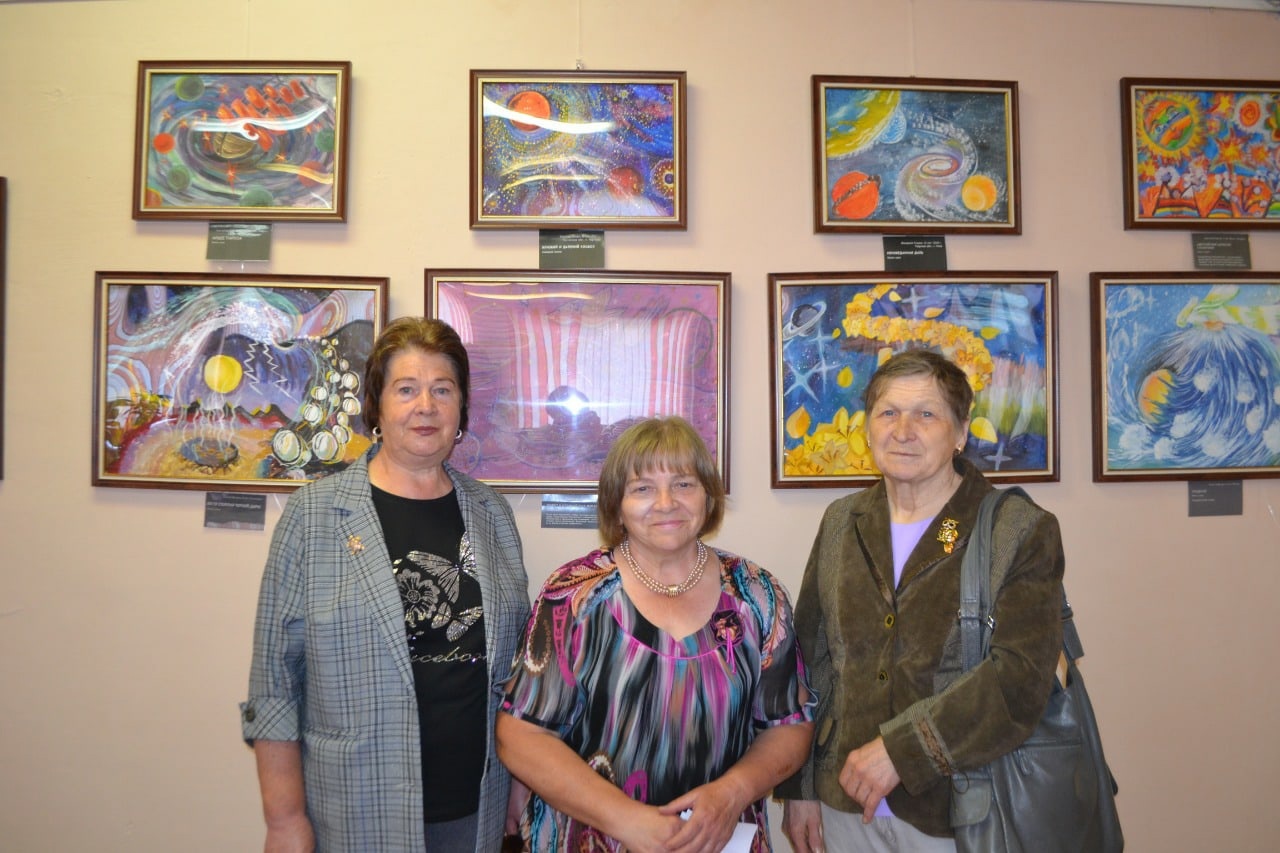 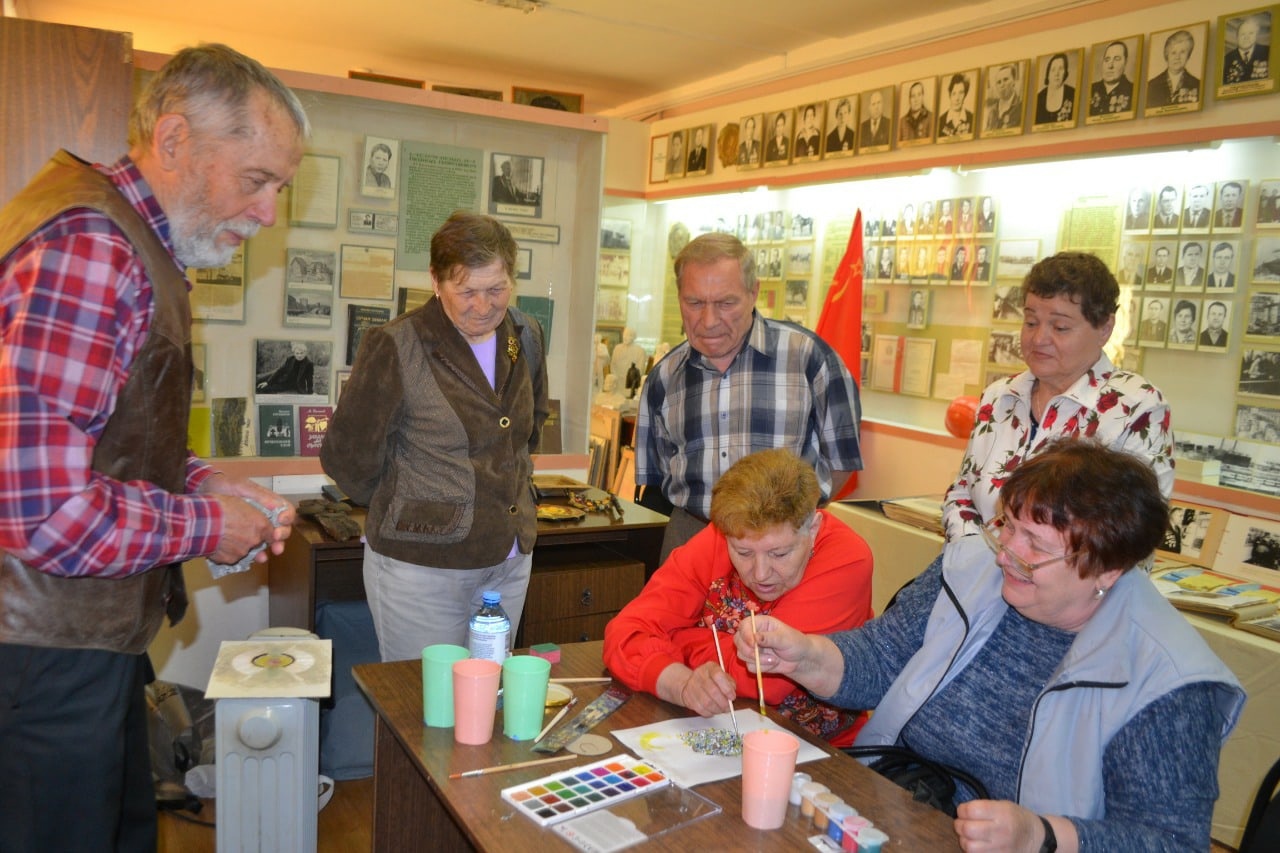 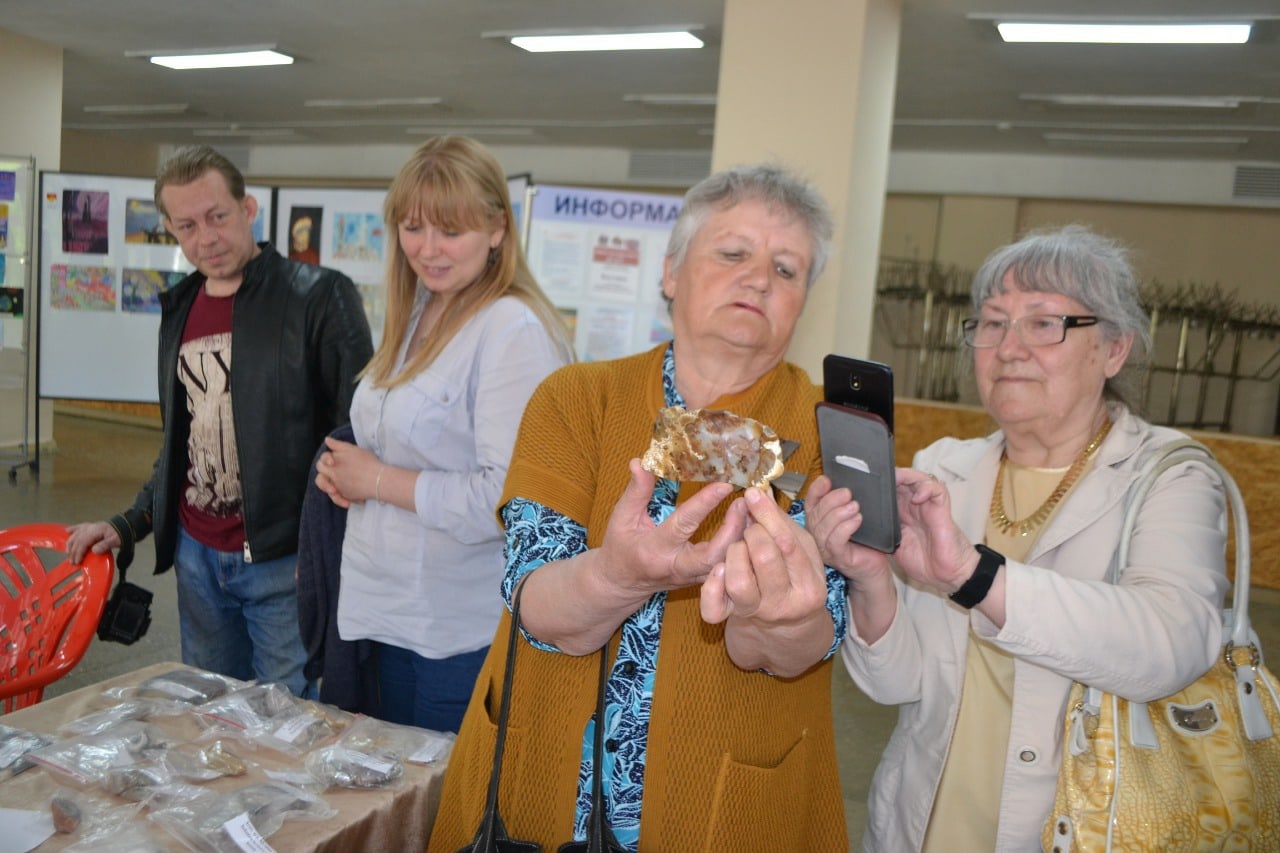 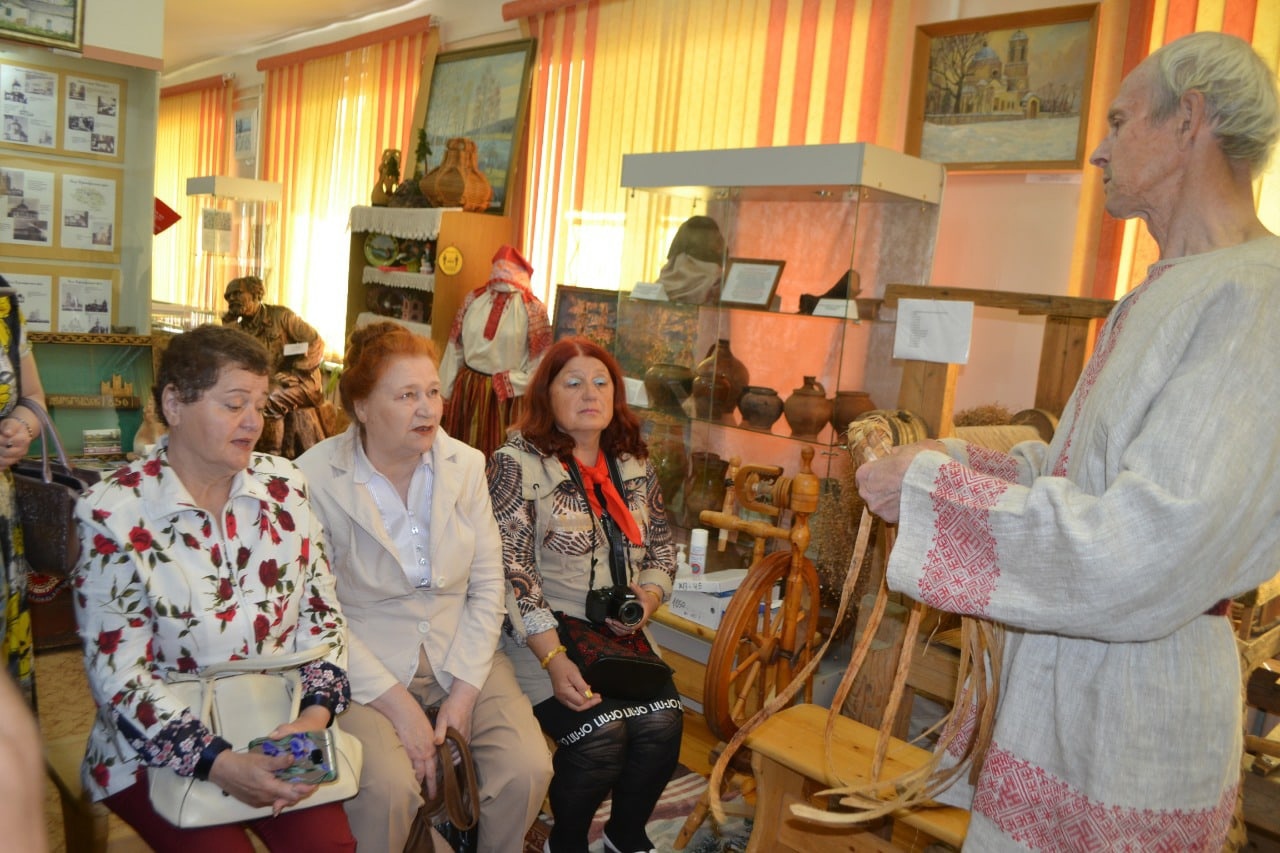 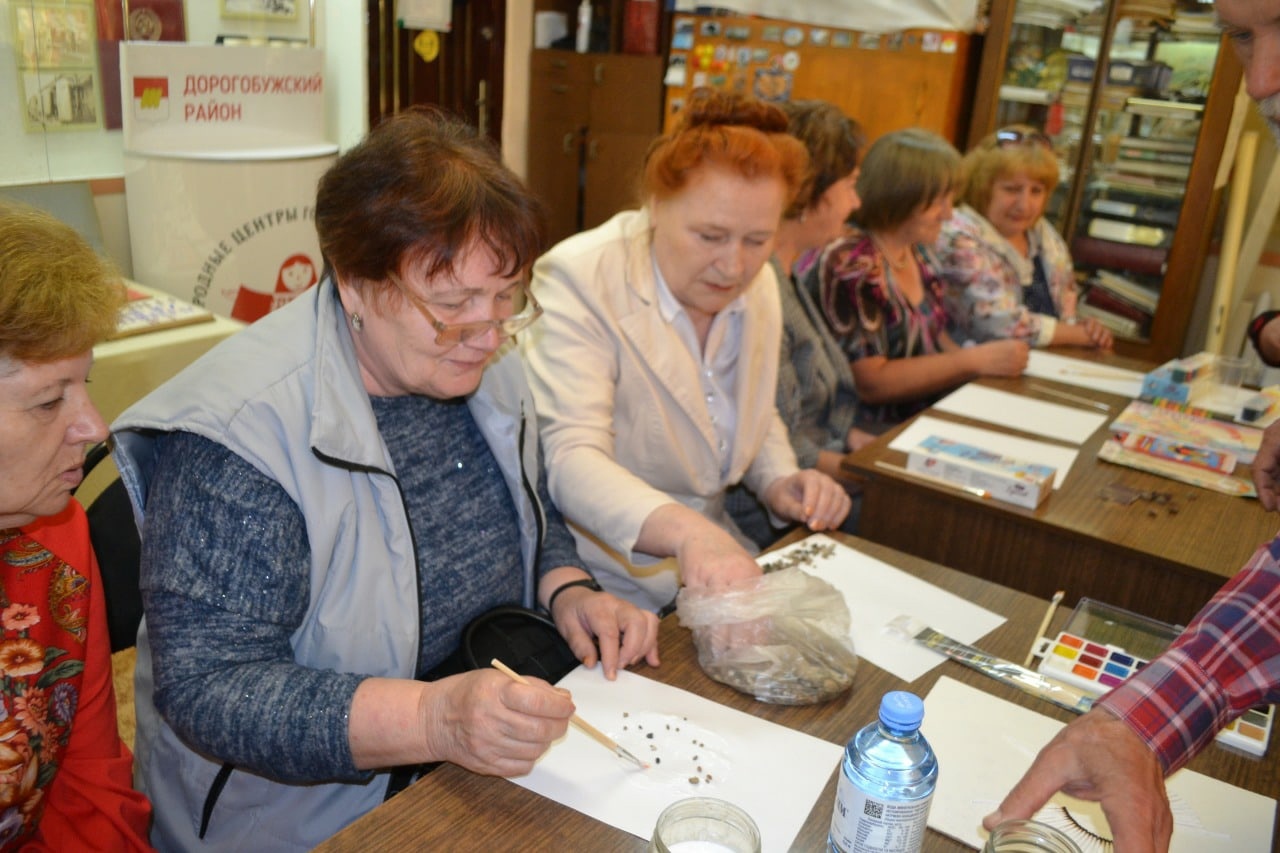 